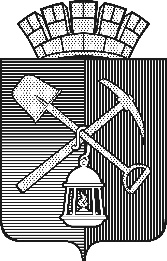 Совет народных депутатовКиселевского городского округаРЕШЕНИЕ№ 29-н«27» июня 2024 годаО внесении изменений и дополнений в Решение Совета народных депутатов Киселевского городского округа от 28.01.2016 № 5-н «О наградах Киселевского городского округаВ соответствии с Федеральным законом от 06.10.2003 № 131-ФЗ «Об общих принципах организации местного самоуправления в Российской Федерации», Уставом муниципального образования «Киселёвский городской округ Кемеровской области - Кузбасса», Совет народных депутатов Киселевского городского округа  РЕШИЛ:1. Внести в Решение Совета народных депутатов Киселевского городского округа от 28.01.2016 № 5-н «О наградах Киселевского городского округа» (в редакции от 25.05.2017 № 12-н, от 25.01.2018 № 2-н, от 22.02.2018 № 8-н, от 25.02.2021 № 6-н) следующие изменения и дополнения:1.1. пункт 1 дополнить шестым абзацем следующего содержания:«медаль «За созидание во имя мира и добра»;». 1.2. абзацы шесть – тринадцать считать абзацами семь - четырнадцать.1.3. в пункте 3 слова «приложениям 2 – 13» заменить словами «приложениям 2 – 14»;1.4. Решение дополнить следующим приложением:«Приложение 6 «Положение о медали «За созидание во имя мира и добра» согласно приложению 1 к настоящему Решению;1.5. Приложения 6 - 13 к Решению Совета народных депутатов Киселевского городского округа от 28.01.2016 № 5-н считать приложениями 7- 14 соответственно.2. Опубликовать настоящее Решение в средствах массовой информации.3. Настоящее Решение вступает в силу с момента его опубликования в средствах массовой информации. 4. Контроль за исполнением настоящего Решения возложить на председателя комитета Совета народных депутатов Киселевского городского округа по развитию местного самоуправления и правопорядку С.М. Герасимова.Председатель Совета народных депутатов Киселевского городского округа                                                                                       А.А. ГребенкинГлава Киселевского городского округа                                                                         К.Н. БалаганскийПриложение 1к Решению Совета народных депутатовКиселевского городского округаот 27.06.2024 № 29-н«Приложение 6к Решению Совета народных депутатовКиселевского городского округаот 28.01.2016 № 5-нПОЛОЖЕНИЕО МЕДАЛИ «ЗА СОЗИДАНИЕ ВО ИМЯ МИРА И ДОБРА»Общие положения.  Медалью «За созидание во имя мира и добра» (далее - Медаль) награждаются граждане Российской Федерации, преданные своему делу, за значительный вклад в социально-экономическое развитие Киселевского городского округа, поддержание его престижа на государственном уровне, активную благотворительную и общественную деятельность.Описание Медали.Медаль изготовлена из серебра 925-й пробы, представляет собой многолучевую звезду. Диаметр Медали 38х38 мм, на лицевой стороне по кругу Медали выпуклыми рельефными буквами выполнена надпись: «За созидание во имя мира и добра», внизу по центру расположена вставка - фианит красного цвета 1,25 мм, в обе стороны от фианита расположены ветки колоса. По центру Медали расположен накладной элемент 27,6х27,6 мм - изображение рук и голубя. Все элементы выполнены из серебра 925 пробы с позолотой 999 пробы.  Все накладные детали располагаются на текстурированном матовом фоне Медали. Медаль при помощи соединительного кольца соединяется с прямоугольной колодкой 25,х15 мм. Покрытие колодки - ювелирная эмаль красного и синего цветов, что символизирует флаг муниципального образования. Колодка имеет на оборотной стороне приспособление для прикрепления к одежде - булавку. На оборотной стороне Медали рельефное изображение герба муниципального образования выполненный позолотой 999 пробы и ювелирной эмалью красного и синего цветов, клеймо пробирного надзора.К ходатайству о награждении Медалью прилагается наградной лист по форме согласно приложению к настоящему Положению. Одновременно с Медалью вручается денежная премия в размере 5000 (пяти тысяч) рублей без учета налога на доходы физических лиц. Медаль и удостоверение вручаются лично награжденному. Повторное награждение Медалью не допускается. Дубликат Медали взамен утраченной не выдается. Медаль носится на левой стороне груди ниже государственных наград Российской Федерации и наград Кемеровской области. Медаль имеет номер, который указывается в удостоверении к ней.Приложение к положению о медали «За созидание во имя добра»НАГРАДНОЙ ЛИСТмедаль «За созидание во имя мира и добра»1. Фамилия, имя, отчество _________________________________________________2. Должность, место работы ________________________________________________3. Дата рождения __________________________________________________________4. Образование ____________________________________________________________5. Государственные и областные награды ____________________________________6. Общий стаж работы ______________________________________________________Стаж работы в отрасли _____________________________________________________Стаж работы в организации _________________________________________________7. Домашний адрес _________________________________________________________8. Трудовая деятельность (включая учебу в высших и средних специальныхучебных заведениях, военную службу)9. Характеристика с указанием конкретных заслуг представляемого к награждению10. Кандидатура рекомендована___________________________________________________________________________               (наименование должности, органа, организации)Руководитель ______________________________________________________________                                 (инициалы, фамилия)           ____________________________________________________                                 (подпись)МП                           "__" ______________                                                                                    ».Месяц, годМесяц, годДолжность с указанием предприятия, учреждения, организации, министерства (ведомства)Место нахождения предприятия, учреждения, организации, министерства (ведомства)поступленияуходаДолжность с указанием предприятия, учреждения, организации, министерства (ведомства)Место нахождения предприятия, учреждения, организации, министерства (ведомства)